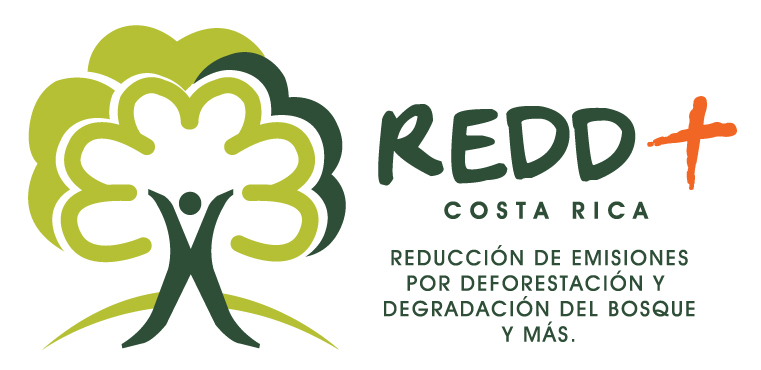 II INFORME DE LA CONSULTORÍA“ASESOR EN ASPECTOS SOCIALES”Jorge Alberto Rojas RojasSecretaría Ejecutiva28 de septiembre, 2015INTRODUCCIÓNEste documento presenta el II Informe conforme a los Términos de Referencia de la consultoría “Asesor en aspectos sociales”  cuyo objetivo principal es asesorar al equipo social de la estrategia REDD+ en procesos de participación y consulta, en un contexto que busca asegurar un involucramiento activo de los grupos interesados y, cumplir de esta forma, con uno de los principales requerimientos establecidos en la construcción de la Estrategia REDD+ para Costa Rica. Este informe presenta las principales actividades y productos realizados en los últimos dos meses de esta consultoría. Para  entender plenamente algunos de ellos, es necesario consultar los documentos de anexo que van en archivos adjuntos.ACTIVIDADES Y PRODUCTOSEl consultor ha participado en las siguientes actividades y generado los siguientes productos:Participación en reuniones con las coordinadora social, reuniones con el equipo social y una sesión de trabajo con PIRs, para asesorar en metodología y procedimientos en diferentes temas, tal y como se detalla en la siguiente tabla:Se revisan y realimentan el documento SESA, la Estrategia REDD, el Programa de Reducción de Emisiones y el proceso de consulta. Se entiende por realimentación el aporte de observaciones y comentarios para que, desde la perspectiva social, los documentos referidos alcancen los objetivos que buscan. En ese sentido, se hacen y se integran recomendaciones referentes a integración de la perspectiva de género, criterios sociales para la distribución de beneficios y la solución de la formalización de tierras. Las recomendaciones se compendian en un documento que recoge aportes sobre estos y otros temas generados por este consultor a lo largo del 2014 y el 2015 en las consultorías  desarrolladas para REDD+. (ver anexo 1).Dado que los comités evaluadores ya estaban definidos para la revisión de informes de consultoría, la Coordinadora del Componente Social de REDD+, determinó que en lugar de este tipo de revisión, el responsable de la presente consultoría, elaborara la metodología para crear el plan de trabajo para la realimentación del Programa de Reducción de Emisiones y la Estrategia REDD+. La propuesta metodológica fue creada y debidamente revisada por los diferentes sectores y PIRs participantes en este proceso. (Ver metodología en el anexo 2).La coordinadora del Componente Social de la Estrategia REDD+ estableció que la mejor manera de aprovechar el apoyo de esta consultoría en los territorios indígenas, es durante el proceso de consulta de la Estrategia REDD+; sin embargo, la consulta se realizará en los meses de noviembre y diciembre. Por eso las visitas a los territorios se realizarán en esos meses, en las fechas y lugares que se señalan en la siguiente tabla:El consultor presentará una memoria de cada visita a cada territorio.Anexos.Anexo 1. Recomendaciones sociales para realimentar documentos centrales de la Estrategia REDD+Anexo 2. Metodología para la elaboración del Plan de trabajo para la realimentación del Programa de Reducción de Emisiones y la Estrategia REDD+.REUNIÓNFECHATEMASReunión del equipo social5/8/15Establecer las actividades a realizar por el equipo social en los últimos 5 meses del año. Se ve la necesidad de priorizar la entrega de documentos al Banco Mundial y crear las condiciones para realizar las consultas respectivas del Plan de Reducción de Emisiones y la Estrategia REDD+ con plena participación de los diversos sectores. Se recomienda establecer actividades con representantes legítimos y líderes de opinión de cada uno de los sectores en actividades nacionales y multisectoriales. También se ve la necesidad de integrar en ambos documentos la perspectiva de género y la perspectiva generacional.Reunión con Coordinadora del Componente Social de REDD+12/8/15Asesoría para el desarrollo de la metodología de la consulta del borrador del Programa de Reducción de Emisiones. Se recomienda que a partir de una charla mediada se genere un foro de discusión y realimentación con representantes legítimos de los sectores y con líderes y lideresas de opinión, en un marco de diálogo horizontal.Sobre esta base, se definen los sectores y las personas a invitar y Natalia Díaz, elabora la propuesta metodológica. Se define también la presencia de Alberto Rojas por si se presentaran conflictos en el proceso de discusión.Presentación del Borrador del Programa  de Reducción de Emisiones25/08/15En la reunión se establece que el documento que se presenta es un borrador. Que con esta actividad se abre un proceso para escuchar sugerencias y sobre todo, con el sector indígena, establecer mecanismos de negociación con el fin de honrar los diferentes compromisos que se establecieron en procesos de diálogo anteriores.  Es importante profundizar en búsqueda de soluciones al problema de las tierras no formalizadas y determinar las implicaciones de la sesión de los derechos del carbono, sobre todo en territorios indígenas.Reunión con Coordinadora del Componente Social de REDD+ 4/09/15En esta reunión se conversa sobre cómo este consultor va a desarrollar las actividades en territorios indígenas, correspondientes a la tarea D de los términos de referencia de esta consultoría.  Se establece que el mejor aporte se puede hacer dentro del proceso de consulta en los meses de noviembre y diciembre y  para ello, se establece una programación de visitas.Reunión con coordinadora social.22/9/15Se asesora en el procedimiento para definir el plan de actividades para la realimentación del Plan de Reducción de Emisiones y la Estrategia REDD+ por cada uno de los diferentes sectores y PIRs.  La coordinadora social establece que en lugar de la revisión de informes que solicita la tarea C  de los términos de  referencia de esta consultoría, el consultor genere la metodología para la definición de este plan,  dado que los comités evaluadores para este tipo de revisiones ya están definidos.  LugarFechaObjetivoAgendaRIBCA5-novEscuchar a representantes indígenas territoriales sobre sus esperanzas y temores relacionados con sus aportes a la estrategia REDD+  y escuchar sus sugerencias sobre mecanismos que les den confianza en los procesos de negociación.1. Presentación de participantes y de objetivos de la actividad.2. Diálogo sobre cómo se ha desarrollado el proceso de consulta y esperanzas y temores que despierta el proceso.3. Foro sobre condiciones y medidas que dan confianza a los pueblos indígenas en los procesos de negociación sobre REDD+.Bloque Central - Norte19-novEscuchar a representantes indígenas territoriales sobre sus esperanzas y temores relacionados con sus aportes a la estrategia REDD+  y escuchar sus sugerencias sobre mecanismos que les den confianza en los procesos de negociación.1. Presentación de participantes y de objetivos de la actividad.2. Diálogo sobre cómo se ha desarrollado el proceso de consulta y esperanzas y temores que despierta el proceso.3. Foro sobre condiciones y medidas que dan confianza a los pueblos indígenas en los procesos de negociación sobre REDD+.Territorio Gnobe26-novEscuchar a representantes indígenas territoriales sobre sus esperanzas y temores relacionados con sus aportes a la estrategia REDD+  y escuchar sus sugerencias sobre mecanismos que les den confianza en los procesos de negociación.1. Presentación de participantes y de objetivos de la actividad.2. Diálogo sobre cómo se ha desarrollado el proceso de consulta y esperanzas y temores que despierta el proceso.3. Foro sobre condiciones y medidas que dan confianza a los pueblos indígenas en los procesos de negociación sobre REDD+.Pacífico Central3-dicEscuchar a representantes indígenas territoriales sobre sus esperanzas y temores relacionados con sus aportes a la estrategia REDD+  y escuchar sus sugerencias sobre mecanismos que les den confianza en los procesos de negociación.1. Presentación de participantes y de objetivos de la actividad.2. Diálogo sobre cómo se ha desarrollado el proceso de consulta y esperanzas y temores que despierta el proceso.3. Foro sobre condiciones y medidas que dan confianza a los pueblos indígenas en los procesos de negociación sobre REDD+.